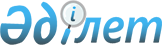 Аудандық мәслихаттың 2012 жылғы 20 желтоқсандағы № 56 "2013-2015 жылдарға арналған аудандық бюджет туралы" шешіміне өзгеріс енгізу туралы
					
			Күшін жойған
			
			
		
					Ақтөбе облысы Қобда аудандық мәслихатының 2013 жылғы 18 қазандағы № 117 шешімі. Ақтөбе облысының Әділет департаментінде 2013 жылғы 04 қарашада № 3658 болып тіркелді. Қолданылу мерзімінің аяқталуына байланысты күші жойылды - Ақтөбе облысы Қобда аудандық мәслихатының 2013 жылғы 24 желтоқсандағы № 136 шешімімен      Ескерту. Қолданылу мерзімінің аяқталуына байланысты күші жойылды - Ақтөбе облысы Қобда аудандық мәслихатының 24.12.2013 № 136 шешімімен.

      Қазақстан Республикасының 2001 жылғы 23 қаңтардағы «Қазақстан Республикасындағы жергілікті мемлекеттік басқару және өзін-өзі басқару туралы» Заңының 6 бабына, Қазақстан Республикасының 2008 жылғы 4 желтоқсандағы Бюджеттік Кодексінің 9, 109 баптарына сәйкес Қобда аудандық мәслихаты ШЕШІМ ЕТТІ:



      1. Қобда аудандық мәслихатының 2012 жылғы 20 желтоқсандағы № 56 «2013-2015 жылдарға арналған аудандық бюджет туралы» (Нормативтік құқықтық кесімдерді мемлекеттік тіркеу тізілімінде № 3484 болып тіркелген, 2013 жылғы 18 қаңтарда «Қобда» газетінің № 4 санында жарияланған) шешіміне мынадай өзгеріс енгізілсін:



      1) Көрсетілген шешімдегі 1 қосымшасы шешімдегі қосымшаға сәйкес редакцияда жазылсын.



      2. Осы шешім 2013 жылғы 1 қаңтардан бастап қолданысқа енгізіледі.        Аудандық мәслихат                Аудандық мәслихаттың

      сессиясының төрайымы                     хатшысы          Д.АРЫСТАНОВА                     Л.ИСМАҒАМБЕТОВА

2013 жылғы 18 қазандағы № 117

аудан мәслихатының шешіміне

қосымша2012 жылғы 20 желтоқсандағы № 56

аудан мәслихатының шешіміне

1 қосымша 2013 жылға арналған аудандық бюджет
					© 2012. Қазақстан Республикасы Әділет министрлігінің «Қазақстан Республикасының Заңнама және құқықтық ақпарат институты» ШЖҚ РМК
				СанатыСанатыСанатыСанатыСомасы, мың теңгеСыныбыСыныбыСыныбыСомасы, мың теңгеIшкi сыныбыIшкi сыныбыСомасы, мың теңгеАТАУЫСомасы, мың теңгеІ. Кірістер27592751Салықтық түсімдер282806101Табыс салығы1236751012Жеке табыс салығы123675103Әлеуметтiк салық1151201031Әлеуметтік салық115120104Меншiкке салынатын салықтар377861041Мүлiкке салынатын салықтар178911043Жер салығы19951044Көлiк құралдарына салынатын салық144001045Бірыңғай жер салығы3500105Тауарларға, жұмыстарға және қызметтерге салынатын iшкi салықтар47551052Акциздер11601053Табиғи және басқа да ресурстарды пайдаланғаны үшiн түсетiн түсiмдер18001054Кәсiпкерлiк және кәсiби қызметтi жүргiзгенi үшiн алынатын алымдар1795108Заңдық мәнді іс-әрекеттерді жасағаны және (немесе) оған уәкілеттігі бар мемлекеттік органдар немесе лауазымды адамдар құжаттар бергені үшін алынатын міндетті төлемдер14701Мемлекеттік баж14702Салықтық емес түсiмдер5757201Мемлекеттік меншіктен түсетін кірістер2572015Мемлекет меншігіндегі мүлікті жалға беруден түсетін кірістер257206Басқа да салықтық емес түсiмдер55002061Басқа да салықтық емес түсiмдер55003Негізгі капиталды сатудан түсетін түсімдер8662303Жердi және материалдық емес активтердi сату86623031Жерді сату86624Трансферттердің түсімдері2462050402Мемлекеттiк басқарудың жоғары тұрған органдарынан түсетiн трансферттер24620504022Облыстық бюджеттен түсетiн трансферттер2462050Функ. топФунк. топФунк. топФунк. топФунк. топСомасы (мың теңге)Кіші функцияКіші функцияКіші функцияКіші функцияСомасы (мың теңге)ӘкімшіӘкімшіӘкімшіСомасы (мың теңге)БағдарламаБағдарламаСомасы (мың теңге)АТАУЫСомасы (мың теңге)123456II. Шығындар2 787 631,201Жалпы сипаттағы мемлекеттiк қызметтер 244 983,71Мемлекеттiк басқарудың жалпы функцияларын орындайтын өкiлдi, атқарушы және басқа органдар223 424,6112Аудан (облыстық маңызы бар қала) мәслихатының аппараты12 069,0001Аудан (облыстық маңызы бар қала) мәслихатының қызметін қамтамасыз ету жөніндегі қызметтер11 779,0003Мемлекеттік органның күрделі шығыстары290,0122Аудан (облыстық маңызы бар қала) әкімінің аппараты58 237,4001Аудан (облыстық маңызы бар қала) әкімінің қызметін қамтамасыз ету жөніндегі қызметтер51 326,4003Мемлекеттік органның күрделі шығыстары6 911,0123Қаладағы аудан, аудандық маңызы бар қала, кент, ауыл, ауылдық округ әкімінің аппараты153 118,2001Қаладағы аудан, аудандық маңызы бар қаланың, кент, ауыл, ауылдық округ әкімінің қызметін қамтамасыз ету жөніндегі қызметтер150 872,9022Мемлекеттік органның күрделі шығыстары2 245,32Қаржылық қызмет12 307,9452Ауданның (облыстық маңызы бар қаланың) қаржы бөлімі12 307,9001Ауданның (облыстық маңызы бар қаланың) бюджеттің орындау және ауданның (облыстық маңызы бар қаланың) коммуналдық меншігін басқару саласындағы мемлекеттік саясатты іске асыру жөніндегі қызметтер12 151,5010Жекешелендіру, коммуналдық меншікті басқару, жекешелендіруден кейінгі қызмет және осыған байланысты дауларды реттеу56,4018Мемлекеттік органның күрделі шығыстары100,05Жоспарлау және статистикалық қызмет9 251,2453Ауданның (облыстық маңызы бар қаланың) экономика және бюджеттік жоспарлау бөлімі9 251,2001Экономикалық саясатты, мемлекеттік жоспарлау жүйесін қалыптастыру және дамыту және аудандық (облыстық маңызы бар қаланың) басқару саласындағы мемлекеттік саясатты іске асыру жөніндегі қызметтер 9 251,202Қорғаныс2 788,71Әскери мұқтаждықтар1 522,0122Аудан (облыстық маңызы бар қала) әкімінің аппараты1 522,0005Жалпыға бірдей әскери міндетті атқару шеңберіндегі іс-шаралар1 522,02Төтенше жағдайлар жөнiндегi жұмыстарды ұйымдастыру1 266,7122Аудан (облыстық маңызы бар қала) әкімінің аппараты1 266,7006Аудан (облыстық маңызы бар қала) ауқымындағы төтенше жағдайлардың алдын алу және жою138,6007Аудандық (қалалық) ауқымдағы дала өрттерінің, сондай-ақ мемлекеттік өртке қарсы қызмет органдары құрылмаған елдi мекендерде өрттердің алдын алу және оларды сөндіру жөніндегі іс-шаралар1 128,103Қоғамдық тәртіп, қауіпсіздік, құқықтық, сот, қылмыстық-атқару қызметі3 008,79Қоғамдық тәртіп және қауіпсіздік саласындағы басқа да қызметтер3 008,7458Ауданның (облыстық маңызы бар қаланың) тұрғын үй-коммуналдық шаруашылығы, жолаушылар көлігі және автомобиль жолдары бөлімі3 008,7021Елдi мекендерде жол жүрісі қауiпсiздiгін қамтамасыз ету3 008,704Бiлiм беру1 958 835,01Мектепке дейiнгi тәрбиелеу және оқыту218 562,7464Ауданның (облыстық маңызы бар қаланың) білім бөлімі218 562,7009Мектепке дейінгі тәрбие ұйымдарының қызметін қамтамасыз ету161 456,7040Мектепке дейінгі білім беру ұйымдарында мемлекеттік білім беру тапсырысын іске асыруға57 106,02Бастауыш, негізгі орта және жалпы орта білім беру1 618 905,2464Ауданның (облыстық маңызы бар қаланың) білім бөлімі1 618 905,2003Жалпы білім беру1 572 901,2006Балаларға қосымша білім беру 46 004,09Бiлiм беру саласындағы өзге де қызметтер121 367,1464Ауданның (облыстық маңызы бар қаланың) білім бөлімі121 367,1001Жергілікті деңгейде білім беру саласындағы мемлекеттік саясатты іске асыру жөніндегі қызметтер16 928,0005Ауданның (облыстық маңызы бар қаланың) мемлекеттік білім беру мекемелер үшін оқулықтар мен оқу-әдістемелік кешендерді сатып алу және жеткізу 12 726,0007Аудандық (қалалық) ауқымдағы мектеп олимпиадаларын және мектептен тыс іс-шараларды өткізу1 297,0012Мемлекеттік органның күрделі шығыстары600,0015Жетім баланы (жетім балаларды) және ата-аналарының қамқорынсыз қалған баланы (балаларды) күтіп-ұстауға асыраушыларына ай сайынғы ақшалай қаражат төлемдері7 791,0067Ведомстволық бағыныстағы мемлекеттік мекемелерінің және ұйымдарының күрделі шығыстары82 025,106Әлеуметтiк көмек және әлеуметтiк қамтамасыз ету 97 089,92Әлеуметтiк көмек83 087,9123Қаладағы аудан, аудандық маңызы бар қала, кент, ауыл, ауылдық округ әкімінің аппараты6 212,6003Мұқтаж азаматтарға үйінде әлеуметтік көмек көрсету6 212,6451Ауданның (облыстық маңызы бар қаланың) жұмыспен қамту және әлеуметтік бағдарламалар бөлімі76 875,3002Еңбекпен қамту бағдарламасы23 310,0004Ауылдық жерлерде тұратын денсаулық сақтау, білім беру, әлеуметтік қамтамасыз ету, мәдениет, спорт және ветеринар мамандарына отын сатып алуға Қазақстан Республикасының заңнамасына сәйкес әлеуметтік көмек көрсету9 500,0005Мемлекеттік атаулы әлеуметтік көмек 142,9007Жергілікті өкілетті органдардың шешімі бойынша мұқтаж азаматтардың жекелеген топтарына әлеуметтік көмек37 510,001618 жасқа дейінгі балаларға мемлекеттік жәрдемақылар5 100,0017Мүгедектерді оңалту жеке бағдарламасына сәйкес, мұқтаж мүгедектерді міндетті гигиеналық құралдармен және ымдау тілі мамандарының қызмет көрсетуін, жеке көмекшілермен қамтамасыз ету 1 312,49Әлеуметтiк көмек және әлеуметтiк қамтамасыз ету салаларындағы өзге де қызметтер14 002,0451Ауданның (облыстық маңызы бар қаланың) жұмыспен қамту және әлеуметтік бағдарламалар бөлімі14 002,0001Жергілікті деңгейде жұмыспен қамтуды қамтамасыз ету және халық үшін әлеуметтік бағдарламаларды іске асыру саласындағы мемлекеттік саясатты іске асыру жөніндегі қызметтер 13 746,0011Жәрдемақыларды және басқа да әлеуметтік төлемдерді есептеу, төлеу мен жеткізу бойынша қызметтерге ақы төлеу256,007Тұрғын үй-коммуналдық шаруашылық74 327,51Тұрғын үй шаруашылығы49 357,0455Ауданның (облыстық маңызы бар қаланың) мәдениет және тілдерді дамыту бөлімі2 240,0024Жұмыспен қамту-2020 жол картасы бойынша ауылдық елді мекендерді дамыту шеңберінде объектілерді жөндеу2 240,0466Ауданның (облыстық маңызы бар қаланың) сәулет, қала құрылысы және құрылыс бөлімі32 680,0003Мемлекеттік коммуналдық тұрғын үй қорының тұрғын үйін жобалау, салу және (немесе) сатып алу22 680,0004Инженерлік коммуникациялық инфрақұрылымды жобалау, дамыту, жайластыру және (немесе) сатып алу 10 000,0464Ауданның (облыстық маңызы бар қаланың) білім бөлімі14 437,0026Жұмыспен қамту-2020 жол картасы бойынша ауылдық елді мекендерді дамыту шеңберінде объектілерді жөндеу14 437,02Коммуналдық шаруашылық14 159,3458Ауданның (облыстық маңызы бар қаланың) тұрғын үй-коммуналдық шаруашылығы, жолаушылар көлігі және автомобиль жолдары бөлімі14 159,3012Сумен жабдықтау және су бөлу жүйесінің қызмет етуі 7 386,3058Елді мекендердегі сумен жабдықтау және су бұру жүйелерін дамыту6 773,03Елді-мекендерді абаттандыру10 811,2123Қаладағы аудан, аудандық маңызы бар қала, кент, ауыл, ауылдық округ әкімінің аппараты10 111,2008Елді мекендердің көшелерін жарықтандыру7 573,5009Елді мекендердің санитариясын қамтамасыз ету848,0011Елді мекендерді абаттандыру және көгалдандыру1 689,7458Ауданның (облыстық маңызы бар қаланың) тұрғын үй-коммуналдық шаруашылығы, жолаушылар көлігі және автомобиль жолдары бөлімі700,0018Елдi мекендердi абаттандыру және көгалдандыру700,008Мәдениет, спорт, туризм және ақпараттық кеңістiк227 222,01Мәдениет саласындағы қызмет159 677,0455Ауданның (облыстық маңызы бар қаланың) мәдениет және тілдерді дамыту бөлімі123 100,0003Мәдени-демалыс жұмысын қолдау123 100,0466Ауданның (облыстық маңызы бар қаланың) сәулет, қала құрылысы және құрылыс бөлімі36 577,0011Мәдениет объектілерін дамыту36 577,02Спорт1 903,0465Ауданның (облыстық маңызы бар қаланың) дене шынықтыру және спорт бөлімі1 903,0006Аудандық (облыстық маңызы бар қалалық) деңгейде спорттық жарыстар өткiзу302,0007Әртүрлi спорт түрлерi бойынша аудан (облыстық маңызы бар қала) құрама командаларының мүшелерiн дайындау және олардың облыстық спорт жарыстарына қатысуы1 601,03Ақпараттық кеңiстiк41 489,0455Ауданның (облыстық маңызы бар қаланың) мәдениет және тілдерді дамыту бөлімі35 637,0006Аудандық (қалалық) кiтапханалардың жұмыс iстеуi35 225,0007Мемлекеттік тілді және Қазақстан халықтарының басқа да тілдерін дамыту412,0456Ауданның (облыстық маңызы бар қаланың) ішкі саясат бөлімі5 852,0002Газеттер мен журналдар арқылы мемлекеттік ақпараттық саясат жүргізу жөніндегі қызметтер4 707,0005Телерадио хабарларын тарату арқылы мемлекеттік ақпараттық саясатты жүргізу жөніндегі қызметтер1 145,09Мәдениет, спорт, туризм және ақпараттық кеңiстiктi ұйымдастыру жөнiндегi өзге де қызметтер24 153,0455Ауданның (облыстық маңызы бар қаланың) мәдениет және тілдерді дамыту бөлімі15 127,0001Жергілікті деңгейде тілдерді және мәдениетті дамыту саласындағы мемлекеттік саясатты іске асыру жөніндегі қызметтер8 426,0010Мемлекеттік органның күрделі шығыстары200,0032Ведомстволық бағыныстағы мемлекеттік мекемелерінің және ұйымдарының күрделі шығыстары6 501,0456Ауданның (облыстық маңызы бар қаланың) ішкі саясат бөлімі8 356,0001Жергілікті деңгейде ақпарат, мемлекеттілікті нығайту және азаматтардың әлеуметтік сенімділігін қалыптастыру саласында мемлекеттік саясатты іске асыру жөніндегі қызметтер5 945,0003Жастар саясаты саласында іс-шараларды iске асыру2 346,0006Мемлекеттік органның күрделі шығыстары65,0465Ауданның (облыстық маңызы бар қаланың) дене шынықтыру және спорт бөлімі670,0001Жергілікті деңгейде дене шынықтыру және спорт саласындағы мемлекеттік саясаты іске асыру жөніндегі қызметтер670,010Ауыл, су, орман, балық шаруашылығы, ерекше қорғалатын табиғи аумақтар, қоршаған ортаны және жануарлар дүниесін қорғау, жер қатынастары78 664,31Ауыл шаруашылығы18 128,3453Мамандардың әлеуметтік көмек көрсетуі жөніндегі шараларды іске асыру5 880,8099Республикалық бюджеттен трансферттер есебінен5 880,8466Ауданның (облыстық маңызы бар қаланың) сәулет, қала құрылысы және құрылыс бөлімі265,7010Ауыл шаруашылығы объектілерін дамыту265,7474Ауданның (облыстық маңызы бар қаланың) ауыл шаруашылығы және ветеринария бөлімі11 981,8001Жергілікті деңгейде ауыл шаруашылығы және ветеринария саласындағы мемлекеттік саясатты іске асыру жөніндегі қызметтер11 208,0003Мемлекеттік органның күрделі шығыстары373,8005Мал көмінділерінің (биотермиялық шұңқырлардың) жұмыс істеуін қамтамасыз ету400,06Жер қатынастары8 537,0463Ауданның (облыстық маңызы бар қаланың) жер қатынастары бөлімі8 537,0001Аудан (облыстық маңызы бар қала) аумағында жер қатынастарын реттеу саласындағы мемлекеттік саясатты іске асыру жөніндегі қызметтер6 537,0006Аудандық маңызы бар қалалардың, кенттердiң, ауылдардың, ауылдық округтердiң шекарасын белгiлеу кезiнде жүргiзiлетiн жерге орналастыру2 000,09Ауыл, су, орман, балық шаруашылығы және қоршаған ортаны қорғау мен жер қатынастары саласындағы өзге де қызметтер51 999,0474Ауданның (облыстық маңызы бар қаланың) ауыл шаруашылығы және ветеринария бөлімі51 999,0013Эпизоотияға қарсы іс-шаралар жүргізу51 999,011Өнеркәсіп, сәулет, қала құрылысы және құрылыс қызметі6 929,02Сәулет, қала құрылысы және құрылыс қызметі6 929,0466Ауданның (облыстық маңызы бар қаланың) сәулет, қала құрылысы және құрылыс бөлімі6 929,0001Құрылыс, аудандарының және елді мекендерінің сәулеттік бейнесін жақсарту саласындағы мемлекеттік саясатты іске асыру және ауданның аумағында ұтымды және тиімді қала құрылысын игеруді қамтамасыз ету жөніндегі қызметтер 6 929,012Көлiк және коммуникация65 000,01Автомобиль көлiгi65 000,0458Ауданның (облыстық маңызы бар қаланың) тұрғын үй-коммуналдық шаруашылығы, жолаушылар көлігі және автомобиль жолдары бөлімі65 000,0023Автомобиль жолдарының жұмыс істеуін қамтамасыз ету15 000,0045Аудандық маңызы бар автомобиль жолдарын және елді-мекендердің көшелерін күрделі және орташа жөндеу50 000,013Басқалар27 281,73Кәсіпкерлік қызметі қолдау және бәсекелестікті қорғау 677,3469Ауданның (облыстық маңызы бар қаланың) кәсіпкерлік бөлімі677,3001Жергілікті деңгейде кәсіпкерлік пен өнеркәсіпті дамыту саласындағы мемлекеттік саясатты іске асыру жөніндегі қызметтер677,39Басқалар26 604,4123Қаладағы аудан, аудандық маңызы бар қала, кент, ауыл, ауылдық округ әкімінің аппараты16 565,0040"Өңірлерді дамыту" Бағдарламасы щеңберінде өңірлерді экономикалық дамытуға жәрдемдесу бойынша шараларды іске асыру16 565,0458Ауданның (облыстық маңызы бар қаланың) тұрғын үй-коммуналдық шаруашылығы, жолаушылар көлігі және автомобиль жолдары бөлімі7 204,4001Жергілікті деңгейде тұрғын үй-коммуналдық шаруашылығы, жолаушылар көлігі және автомобиль жолдары саласындағы мемлекеттік саясатты іске асыру жөніндегі қызметтер7 204,4464Ауданның (облыстық маңызы бар қаланың) білім бөлімі2 835,0041"Өңірлерді дамыту" Бағдарламасы щеңберінде өңірлерді экономикалық дамытуға жәрдемдесу бойынша шараларды іске асыру2 835,015Трансферттер1 500,71Трансферттер1 500,7452Ауданның (облыстық маңызы бар қаланың) қаржы бөлімі1 500,7006Нысаналы пайдаланылмаған (толық пайдаланылмаған) трансферттерді қайтару1 500,7Функ. топФунк. топФунк. топФунк. топФунк. топСомасы (мың теңге)Кіші функцияКіші функцияКіші функцияКіші функцияСомасы (мың теңге)ӘкімшіӘкімшіӘкімшіСомасы (мың теңге)БағдарламаБағдарламаСомасы (мың теңге)АТАУЫСомасы (мың теңге)123456III. Таза бюджеттік кредит беру10 025,0Бюджеттік кредиттер15 579,010Ауыл, су, орман, балық шаруашылығы, ерекше қорғалатын табиғи аумақтар, қоршаған ортаны және жануарлар дүниесін қорғау, жер қатынастары15 579,01Ауыл шаруашылығы 15 579,0476Ауданның (облыстық маңызы бар қаланың) экономика және бюджеттік жоспарлау бөлімі15 579,0006Мамандарды әлеуметтік қолдау шараларын іске асыруға берілетін бюджеттік кредиттер15 579,0санатысанатысанатысанатысанатыСомасы (мың теңге)сыныбысыныбысыныбысыныбыСомасы (мың теңге)ішкі сыныбыішкі сыныбыішкі сыныбыСомасы (мың теңге)ерекшелігіерекшелігіСомасы (мың теңге)АТАУЫСомасы (мың теңге)1234565Қарыздар түсімі5 554,001Бюджеттік кредиттерді өтеу5 554,01Мемлекеттік бюджеттен берілген бюджеттік кредиттерді өтеу5 554,013Жеке тұлғаларға жергілікті бюджеттен берілген бюджеттік кредиттерді өтеу 5 554,0Функ. топФунк. топФунк. топФунк. топФунк. топСомасы (мың теңге)Кіші функцияКіші функцияКіші функцияКіші функцияСомасы (мың теңге)ӘкімшіӘкімшіӘкімшіСомасы (мың теңге)БағдарламаБағдарламаСомасы (мың теңге)АТАУЫСомасы (мың теңге)123456IV. Қаржы активтерімен жасалатын операциялар бойынша сальдо 0Қаржы активтерін сатып алу 013Басқалар09Басқалар0452Ауданның (облыстық маңызы бар қаланың) қаржы бөлімі0005Заңды тұлғалардың жарғылық капиталын қалыптастыру немесе ұлғайту0V. Бюджет тапшылығы -38 381,2VI. Бюджет тапшылығын қаржыландыру 38 381,2санатысанатысанатысанатысанатыСомасы (мың теңге) сыныбысыныбысыныбысыныбыСомасы (мың теңге) ішкі сыныбыішкі сыныбыішкі сыныбыСомасы (мың теңге) ерекшелігіерекшелігіСомасы (мың теңге) АТАУЫСомасы (мың теңге) 1234567Қарыздар түсімі15 579,001Мемлекеттік ішкі қарыздар15 579,0203Қарыз алу келісім-шарттары15 579,0санатысанатысанатысанатысанатыСомасы (мың теңге) сыныбысыныбысыныбысыныбыСомасы (мың теңге) ішкі сыныбыішкі сыныбыішкі сыныбыСомасы (мың теңге) ерекшелігіерекшелігіСомасы (мың теңге) АТАУЫСомасы (мың теңге) 12345616Қарыздарды өтеу5 745,01Қарыздарды өтеу5 745,0452Ауданның (облыстық маңызы бар қаланың) қаржы бөлімі5 745,0008Жергілікті атқарушы органның жоғары тұрған бюджет алдындағы борышын өтеу5 554,0021Жергілікті бюджеттен бөлінген пайдаланылмаған бюджеттік кредиттерді қайтару191,0санатысанатысанатысанатысанатыСомасы (мың теңге) сыныбысыныбысыныбысыныбыСомасы (мың теңге) ішкі сыныбыішкі сыныбыішкі сыныбыСомасы (мың теңге) ерекшелігіерекшелігіСомасы (мың теңге) АТАУЫСомасы (мың теңге) 1234568Бюджет қаражаттарының пайдаланылатын қалдықтары28 547,201Бюджет қаражаты қалдықтары28 547,21Бюджет қаражатының бос қалдықтары28 547,2